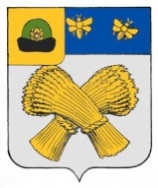 Территориальная избирательная комиссия Шацкого районаРязанской области391550, Рязанская область, г. Шацк, ул. Красная площадь, д. 5, тел. 2-18-59, 2-21-61, т/факс 2-18-59.Р  Е  Ш  Е  Н  И  Е06.03.2024 г.                                                                      № 113/386О распределении наклеек (стикеров) для стационарных ящиков, флешек-браслетов, трафаретов для избирательных бюллетеней, печатной продукции, информационных табличек избирательных комиссий.	В соответствии с распоряжением  Избирательной комиссии Рязанской области  от 26 февраля 2024 года № 03-05/36-р «О распределении наклеек (стикеров) для стационарных ящиков», распоряжением  Избирательной комиссии Рязанской области  от 28 февраля 2024 года № 03-05/38-р «О распределении флешек-браслетов», распоряжением  Избирательной комиссии Рязанской области  от 29 февраля 2024 года № 03-05/39-р «О распределении трафаретов для избирательных бюллетеней»,  распоряжением  Избирательной комиссии Рязанской области  от 1 марта 2024 года № 03-05/41-р «О распределении печатной продукции», распоряжением  Избирательной комиссии Рязанской области  от 1 марта 2024 года № 03-05/42-р «О распределении информационных табличек нижестоящих избирательных комиссий»,  территориальная комиссия Шацкого района Рязанской области:                                          Р Е Ш И Л А:1. Утвердить распределение наклеек (стикеров) для стационарных ящиков, флешек-браслетов, трафаретов для избирательных бюллетеней, печатной продукции, информационных табличек нижестоящих избирательных комиссий для подготовки и проведения выборов Президента Российской Федерации по участковым избирательным комиссиям (Приложение №1).2. Передать наклейки (стикеры) для стационарных ящиков, флешки-браслеты, трафареты для избирательных бюллетеней, печатную продукцию, информационные таблички нижестоящих избирательных комиссий в участковые избирательные комиссии.3.  Направить настоящее решение в участковые избирательные комиссии Шацкого района.      4.  Контроль за исполнением решения возложить на секретаря территориальной избирательной комиссии Шацкого района Рязанской области Бусареву Е.Б.              5.  Настоящее решение  разместить на странице ТИК сайта администрации муниципального образования – Шацкий муниципальный район Рязанской области.Председатель ТИК Шацкого района			Л.А. ПетрушкинаСекретарь ТИК Шацкого района	  	 Е.Б. Бусарева  Приложение №1к решению ТИК Шацкого района № 113/386 от 06.03.2024 г.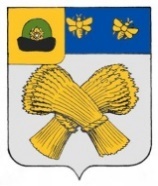 Территориальная избирательная комиссия Шацкого районаРязанской области391550, Рязанская область, г. Шацк, ул. Красная площадь, д. 5, тел. 2-18-59, 2-21-61, т/факс 2-18-59.	                                             Р  Е  Ш  Е  Н  И  Е	06.03.2024 г.                                                                                         №  113/387О распределении избирательных бюллетеней для голосования на выборах Президента Российской Федерации, передаваемых участковым избирательным комиссиямВ соответствии с распоряжением  Избирательной комиссии Рязанской области  от 16 февраля 2024 года № 90/1245-7 «О распределении специальных знаков (марок) для избирательных бюллетеней для голосования на выборах Президента Российской Федерации», территориальная избирательная комиссия Шацкого районаР Е Ш И Л А:Передать в участковые избирательные комиссии по акту следующее количество избирательных бюллетеней для голосования на выборах Президента Российской Федерации (далее – бюллетени):2. Контроль за исполнением настоящего решения возложить на секретаря территориальной избирательной комиссии Шацкого района Бусареву Е.Б.Председатель ТИК Шацкого района			        Л.А. ПетрушкинаСекретарь ТИК Шацкого района	  	        Е.Б. Бусарева    Территориальная избирательная комиссия Шацкого районаРязанской области391550, Рязанская область, г. Шацк, ул. Красная площадь, д. 5, тел. 2-18-59, 2-21-61, т/факс 2-18-59.	                                             Р  Е  Ш  Е  Н  И  Е	06.03.2024 г.                                                                                         №  113/388О распределении специальных знаков (марок) для избирательных бюллетеней для голосования на выборах Президента Российской Федерации, передаваемых участковым избирательным комиссиям.Территориальная избирательная комиссия Шацкого районаР Е Ш И Л А:Передать в участковые избирательные комиссии по акту следующее количество специальных знаков (марок) для избирательных бюллетеней для голосования на выборах Президента Российской Федерации (далее – марки):2. Контроль за исполнением настоящего решения возложить на секретаря территориальной избирательной комиссии Шацкого района Бусареву Е.Б.Председатель ТИК Шацкого района			        Л.А. ПетрушкинаСекретарь ТИК Шацкого района	  	        Е.Б. Бусарева    Территориальная избирательная комиссия Шацкого районаРязанской области391550, Рязанская область, г. Шацк, ул. Красная площадь, д. 5, тел. 2-18-59, 2-21-61, т/факс 2-18-59.	                                             Р  Е  Ш  Е  Н  И  Е	06.03.2024 г.                                                                                         № 113/389О распределении защитных марок для сейф-пакетов, используемых
на выборах Президента Российской Федерации, передаваемых участковым избирательным комиссиям.В соответствии с распоряжением  Избирательной комиссии Рязанской области  от 22 февраля 2024 года № 91/1261-7 «О распределении защитных марок для сейф-пакетов, используемых на выборах Президента Российской Федерации», территориальная избирательная комиссия Шацкого районаР Е Ш И Л А:Передать в участковые избирательные комиссии по акту следующее количество защитных марок для сейф-пакетов, используемых
для голосования на выборах Президента Российской Федерации (далее – марки):2. Контроль за исполнением настоящего решения возложить на секретаря территориальной избирательной комиссии Шацкого района Бусареву Е.Б.Председатель ТИК Шацкого района			        Л.А. ПетрушкинаСекретарь ТИК Шацкого района	  	        Е.Б. Бусарева    Территориальная избирательная комиссия Шацкого районаРязанской области391550, Рязанская область, г. Шацк, ул. Красная площадь, д. 5, тел. 2-18-59, 2-21-61, т/факс 2-18-59.	                                             Р  Е  Ш  Е  Н  И  Е	06.03.2024 г.                                                                                         № 113/390О распределении бумаги и канцелярских товаров.В соответствии с контрактом № 26-ФБВ на поставку бумаги и канцелярских товаров от 01.02.2024 года территориальная избирательная комиссия Шацкого районаР Е Ш И Л А:1. Утвердить распределение бумаги и канцелярских товаров для подготовки и проведения выборов Президента Российской Федерации по участковым избирательным комиссиям (Приложение №1).2. Передать бумагу и канцелярские товары в участковые избирательные комиссии.3.  Направить настоящее решение в участковые избирательные комиссии Шацкого района.      4.  Контроль за исполнением решения возложить на секретаря территориальной избирательной комиссии Шацкого района Рязанской области Бусареву Е.Б.              5.  Настоящее решение  разместить на странице ТИК сайта администрации муниципального образования – Шацкий муниципальный район Рязанской области.Председатель ТИК Шацкого района			Л.А. ПетрушкинаСекретарь ТИК Шацкого района	  	 Е.Б. Бусарева  Приложение № 1 к решению ТИК от 06.03.2024 г. № 113/390Территориальная избирательная комиссия Шацкого района Рязанской области391550, Рязанская область, г. Шацк, ул. Красная площадь, д. 5, тел. 2-47-21, 2-21-61, т/факс 2-18-59.Р  Е  Ш  Е  Н  И  Е06.03.2024 г.                                                                                        № 113/391Об определении количества используемых  участковыми избирательными комиссиями в день  голосования переносных ящиков для голосования вне помещения при проведении  на выборов Президента Российской ФедерацииВ соответствии с частью 8 и частью 81 статьи 66 Федерального закона          № 67-ФЗ «Об основных гарантиях избирательных прав и права на участие в референдуме граждан Российской Федерации», территориальная избирательная комиссияР Е Ш И Л А:1. Увеличить количество используемых переносных ящиков для голосования вне помещения на 1 переносной ящик участковым избирательным комиссиям избирательных участков № 741, 743, 746, 747, 753, 755, 758, 765, 773, 785. 2. Определить количество используемых участковыми избирательными комиссиями в день голосования переносных ящиков для голосования вне помещения при проведении выборов Президента Российской Федерации (прилагается).Председатель ТИК Шацкого района		                     Л.А.ПетрушкинаСекретарь ТИК Шацкого района				           Е.Б. БусареваПриложение к решениютерриториальной избирательной комиссииот  06.03.2024 года  № 113/391Территориальная избирательная комиссия Шацкого районаРязанской области391550, Рязанская область, г. Шацк, ул. Красная площадь, д. 5, тел. 2-18-59, 2-21-61, т/факс 2-18-59.Р  Е  Ш  Е  Н  И  Е11.03.2024 г.                                                                      № 114/392О распределении дипломов для впервые голосующих избирателей, масок медицинских избирательным комиссиям для использования на выборах Президента Российской Федерации.	В соответствии с распоряжением  Избирательной комиссии Рязанской области  от 06 марта 2024 года № 03-05/44-р «О распределении дипломов для впервые голосующих избирателей», распоряжением  Избирательной комиссии Рязанской области  от 06 марта 2024 года № 03-05/45-р «О передаче масок медицинских нижестоящим избирательным комиссиям для использования на выборах Президента Российской Федерации»,  территориальная комиссия Шацкого района Рязанской области:                                          Р Е Ш И Л А:1. Утвердить распределение дипломов для впервые голосующих избирателей, масок медицинских избирательным комиссиям для использования на выборах Президента Российской Федерации по участковым избирательным комиссиям (Приложение №1).2. Передать дипломы для впервые голосующих избирателей, маски медицинские избирательным комиссиям для использования на выборах Президента Российской Федерации в участковые избирательные комиссии.3.  Направить настоящее решение в участковые избирательные комиссии Шацкого района.      4.  Контроль за исполнением решения возложить на секретаря территориальной избирательной комиссии Шацкого района Рязанской области Бусареву Е.Б.              5.  Настоящее решение  разместить на странице ТИК сайта администрации муниципального образования – Шацкий муниципальный район Рязанской области.Председатель ТИК Шацкого района			Л.А. ПетрушкинаСекретарь ТИК Шацкого района	  	 Е.Б. Бусарева  Приложение №1к решению ТИК Шацкого района № 114/392 от 11.03.2024 г.№ участкаНаклейка (стикер), шт.Флешка – браслет, шт.Трафарет для избирательного бюллетеня для голосования на выборах  Президнта РФПлакат «Увеличенная форма протокола УИК»Плакат «Увеличенная форма сводной таблицы ТИК об итогах голосования»Плакат  «Кандидаты на должность Президента РФ»Брошюра «Информация о кандидатах на должность Президента РФ» (для слабовидящих, крупным шрифтом)Плакат «Ответственность за нарушение законодательства РФ о выборах»Плакат «Порядок голосования на выборах Президента РФ»Плакат «Порядок заполнения избирательного бюллетеня на выборах Президента РФ»Плакат «Подсчет голосов избирателей участковой  избирательной комиссией на выборах Президента РФ»Плакат «Процедура передачи протокола УИК в ТИКна выборах Президента РФ»Брошюра»Памят5ка оператору ППЗ о включении избирателя в список избирателей по месту нахождения на выборах Президента РФ»Брошюра «Памятка членам УИК по взаимодействию с наблюдателями и представителями СМИ»Брошюра «Памятка представителю СМИ на выборах Президента РФ»Брошюра «Памятка наблюдателю»Плакат «Календарь выборов-2024. Выборы Президента РФ»Плакат «Наблюдателю в день голосования»Информационная табличка ТИКИнформационная табличка УИК738230102011110110201017392001020111101102010174021010201111011020101741230102011110110201017432301020111101102010174428010201111011020101745320010201111011020101746323010201111011020101747260102011110110201017492201020111101102010175022010201111011020101751220102011110110201017522201020111101102010175324010201111011020101755270102011110110201017572601020111101102010175831201020111101102010176022010201111011020101761230102011110110201017632001020111101102010176421010201111011020101765210102011110110201017682601020111101102010176921010201111011020101770240102011110110201017712201020111101102010177220010201111011020101773240102011110110201017762101020111101102010177721010201111011020101778200102011110110201017793270102011110110201017803140102011110110201017814291102111110110201017824361102111110110201017833171102111110110201017844271102111110110201017852301020111101102010178620010201111011020101ТИК030030000001001010139Итого9028643937843939393913939178139139№ п/пНомер избирательного участкаЧисло избирателейКоличество бюллетеней1738 Большеагишевкий3013002739 Федяевский1911903740 Карнауховский1751704741 Борковский 4714705743 Завидновский2702706744 Каверинский4144107745 Казачинский 1 (школа)106410608746 Казачинский 2 (ДК)8878809747 Кермисинский23923010749 Криволуцкий19319011750 Апушкинский13713012751 Вышенский32332013752 Важновский14914014753 Новосельский29429015755 Кучасьевский35735016757 Сново-Здоровский16116017758 Л-Конобеевский77477018760 Л-Полянский18618019761 Вачкасовский18218020763 Новосвеженьский171721764 Новочернеевский23823022765 Старочернеевский25825023768 Ольховский26126024769 Федосовский14714025770 Печинский18518026771 Высокинский21421027772 П-Ялтуновский 119319028773 П-Ялтуновский 227928029776 Куликовский17717030777 Казачедюковский13313031778 Шевырляйский15515032779 Чернослободский 1 (СДК)95094033780 Чернослободский 2 (школа)1059105034781 Шацкий (МКЦ)1482148035782 Шацкий (адм.здание на рыночной площади)1619161036783 Шацкий (ДТ)99899037784 Шацкий (КЦ)1029102038785 Ямбирнский43843039786 Краснохолмский343040Итого166341644741ТИК253№ п/пНомер избирательного участкаКоличество марокНомера листов1738 Большеагишевкий3001593709-15937142739 Федяевский1901593715-1593717, 15937183740 Карнауховский1701593719-1593721, 15937224741 Борковский 4701593723-1593731, 15937325743 Завидновский2701593787-1593791, 15937926744 Каверинский4101593733-1593740, 15937187745 Казачинский 1 (школа)10601593766-1593786, 15937658746 Казачинский 2 (ДК)8801593741-1593757, 15937329747 Кермисинский2301593758-1593761, 159372210749 Криволуцкий1901593762-1593764, 159376511750 Апушкинский1301593793-1593794, 159379312751 Вышенский3201593795-1593800, 159380113752 Важновский1401593806-1593807, 159380514753 Новосельский2901593812-1593816, 159381715755 Кучасьевский3501593818-159382316757 Сново-Здоровский1601593825-1593827, 159381717758 Л-Конобеевский7701593828-1593842, 159384318760 Л-Полянский1801593802-1593804, 159380119761 Вачкасовский1801593844-1593846, 159384320763 Новосвеженьский17159403921764 Новочернеевский2301593847-1593850, 159385122765 Старочернеевский2501593852-1593856 23768 Ольховский2601593925-1593929, 159392424769 Федосовский1401593866-1593867, 159386825770 Печинский1801593921-1593923, 159392426771 Высокинский2101593808-1593811, 159380527772 П-Ялтуновский 11901593930-1593932, 159393328773 П-Ялтуновский 22801593857-1593861, 159386229776 Куликовский1701593863-1593865, 159386230777 Казачедюковский1301593988-1593989, 159403831778 Шевырляйский1501593934-159393632779 Чернослободский 1 (СДК)9401594010-1594027, 159402833780 Чернослободский 2 (школа)10501593937-159395734781 Шацкий (МКЦ)14801593958-1593986, 159398735782 Шацкий (адм.здание на рыночной площади)16101593869-1593900, 159386836783 Шацкий (ДТ)9901593990-1594008, 159400937784 Шацкий (КЦ)10201593901-1593920, 159385138785 Ямбирнский4301594029-1594036, 159403739786 Краснохолмский30159403940ТИК2531593924, 1593933, 1593987, 1594009, 1594028, 1594037, 1594038,  1594039, 1594040-159404241Итого164471593709-1594042№ п/пНомер избирательного участкаКоличество марокНомера марок1738 Большеагишевкий61226841-12268462739 Федяевский61226847-12268523740 Карнауховский61226853-12268584741 Борковский 61226859-1226860, 1226862-12268655743 Завидновский61226866-12268716744 Каверинский61226872-12268777745 Казачинский 1 (школа)91226762-12267708746 Казачинский 2 (ДК)91226812-12268209747 Кермисинский61226878-122688310749 Криволуцкий61226884-122688911750 Апушкинский61226890-122689512751 Вышенский61226896-122690113752 Важновский61226902-122690714753 Новосельский61226908-1226910, 1226912-122691415755 Кучасьевский61226915-122692016757 Сново-Здоровский61226921-122692617758 Л-Конобеевский61226927-122693218760 Л-Полянский61226933-122693819761 Вачкасовский61226939-122694420763 Новосвеженьский51226826-122683021764 Новочернеевский61226945-122695022765 Старочернеевский61226951-122695623768 Ольховский61226957-1226960, 1226962-122696324769 Федосовский61226964-122696925770 Печинский61226970-122697526771 Высокинский61226976-122698127772 П-Ялтуновский 161226982-122698728773 П-Ялтуновский 261226988-122699329776 Куликовский61226994-122699930777 Казачедюковский61227000-122700531778 Шевырляйский61227006-1227010, 122701232779 Чернослободский 1 (СДК)101226751-122676033780 Чернослободский 2 (школа)101226771-122678034781 Шацкий (МКЦ)101226781-122679035782 Шацкий (адм.здание на рыночной площади)101226791-122680036783 Шацкий (ДТ)101226801-122681037784 Шацкий (КЦ)101226831-122684038785 Ямбирнский61227013-122701839786 Краснохолмский51226821-122682540 ТИК3812227019-1227050, 1226811, 1226661, 1226861, 1226961, 1227011, 122691141Итого3001226751-1227050Номер УИКБумага Чайка A4,марка В, 500 л.Бумага Чайка A3,марка В, 500 л.Скоросшиватель  OffiseSpace «Дело» картон мелованный, 280г/м2, белый, пробитый, до 200л.Папка для бумаг с завязками OffiseSpace, картон немелованный, 220г/м2, белый, до 200л.Линейка 50см Стамм пластиковая, непрозрачная, чернаяРучка шариковая OffiseSpace LG-Orange синяя, 0,7 ммКарандаш ч/г OffiseSpace НВ, черный корпус, заточен,  пластиковый с ластиком, Маркер перманентный OffiseSpace 8004А, черный, пулевидный, 3 ммПапка-вкладыш с перфорацией (файл) OffiseSpace А4, 30мкм, глянцеваяКлей-карандаш OffiseSpace, 21г, дисплей, ПВПСкрепки 28 мм, OffiseSpace,100шт, никелированные, карт. упак.Штемпельная краска OffiseSpace, 50мл, синяяШтемпельная подушка Berlingo,105*73 мм, синяя, металлическаяКнопки канцелярские OffiseSpace , 10  мм, 100 шт, карт. упаковкаКлейкая лента упаковочная OffiseSpace 48 мм*66мм, 40 мкмПодушка увлажняющая OffiseSpace, гелевая, 10г.Набор ручек шариковых Blitz 3 шт., синие, 0,7 мм, корпус ассорти, европодвес738151225511011111117391512225110111111174015121951101111111741151231511011111117431512315110111111174415122551101111111745151332511011111117461513315110111111174715123151101111111749151228511011111117501512225110111111175115122551101111111752151225511011111117531512315110111111175515123151101111111757151228511011111117581513315110111111176015122251101111111761151222511011111117631512125110111111176415122551101111111765151231511011111117681512195110111111176915122551101111111770151225511011111117711512195110111111177215122551101111111773151231511011111117761512225110111111177715122251101111111778151219511011111117791513265110111111178015132651101111111781151429511011111117821514295110111111178315142951101111111784151426511011111117851512315110111111178615121751101111111ТИК8839391513101211111Итого4782347892 1000200407004041404040404015№ участкаНаименование участкаКол-воизбирателейКоличество переносных ящиков для голосования на выборах Президента РФ738Большеагишевкий3011739Федяевский1911740Карнауховский1751741Борковский 4713743Завидновский2702744Каверинский4141745Казачинский 1 (школа)10643746Казачинский 2 (ДК)8873747Кермисинский2392749Криволуцкий1931750Апушкинский1371751Вышенский3231 752Важновский1491753Новосельский2942755Кучасьевский3572757Сново-Здоровский1611758Л-Конобеевский7743760Л-Полянский1861761Вачкасовский1821763Новосвеженский171764Новочернеевский2381765Старочернеевский2582768Ольховский2611769Федосовский1471770Печинский1851771Высокинский2141772П-Ялтуновский 11931773П-Ялтуновский 22792776Куликовский1771777Казачедюковский1331778Шевырляевский1551779Чернослободский 1 (СДК)9502780Чернослободский 2 (школа)10593781Шацкий (МКЦ)14823782Шацкий (адм. здание на территории воскр. рынка16193783Шацкий (ДТ)9982784Шацкий (КЦ)10293785Ямбирнский4382786Краснохолмский341№ участкаДипломы, шт.Маска медицинская, набор 50 шт., одноразовая, OfficeClean ЭКОНОМ, 3-х сл. с носовым фиксатором на резинках, голубая, набор., шт.7383357390357401357413357433357448357452040 74623357476357492357502357512357522357534357557357576357581235760235761335763035764135765135768635769135770435771235772035773435776135777135778035779274078014407812940782364078317407842740785335786035ТИК30Итого2861400